       РЕШЕНИЕ                                 с. Танайка                         КАРАР   №  170					 				«24» июня 2019 г.О внесении изменений в решение Совета Танайского сельского поселения   от  16.06.2011 г. № 29 «Об утверждении Положения о бюджетном процессе в  Танайском сельском поселении Елабужского муниципального района»В соответствии с Бюджетным кодексом Российской Федерации, Федеральным законом от 06.10.2003 №131-Ф3 «Об общих принципах организации местного самоуправления в Российской Федерации»,  в целях приведения в соответствие с действующим законодательством, Совет Танайского сельского поселения Елабужского муниципального района Республики ТатарстанРЕШИЛ:1. Внести изменения в Положение о бюджетном процессе в  Танайском сельском поселении Елабужского муниципального района, утвержденное решением Совета Танайского сельского поселения   от  16.06.2011 г. № 29.1.1. Часть 2 статьи 13 Положения изложить в следующей редакции:«2. Муниципальные заимствования осуществляются в целях финансирования дефицита бюджета поселения, а также для погашения долговых обязательств, пополнения остатков средств на счетах местного бюджета поселения в течение финансового года».2. Настоящее решение подлежит официальному опубликованию. 3. Контроль за исполнением настоящего решения  оставляю за собой.Председатель							               Макаров П.А.СОВЕТ ТАНАЙСКОГО СЕЛЬСКОГО ПОСЕЛЕНИЯ ЕЛАБУЖСКОГО МУНИЦИПАЛЬНОГО РАЙОНАРЕСПУБЛИКИ ТАТАРСТАН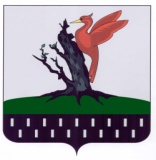 ТАТАРСТАН  РЕСПУБЛИКАСЫАЛАБУГА МУНИЦИПАЛЬ РАЙОНЫ ТАНАЙ  АВЫЛ ҖИРЛЕГЕ СОВЕТЫ